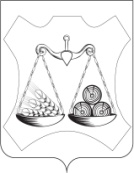 АДМИНИСТРАЦИЯ  ЗАКАРИНСКОГО СЕЛЬСКОГО ПОСЕЛЕНИЯСЛОБОДСКОГО  РАЙОНА КИРОВСКОЙ ОБЛАСТИ ПОСТАНОВЛЕНИЕ21.11.2023	№ 67с. Закаринье      Глава администрации              Закаринского сельского поселения                                            Г.Н.ЕлькинаОб утверждении перечня муниципальных  программ  Закаринского  сельского поселения  на 2024-2026годы          В целях реализации постановления от 27.09.2013 № 23 « О разработке, реализации и оценке эффективности реализации муниципальных программ Закаринского сельского поселения», Администрация Закаринского сельского поселения  ПОСТАНОВЛЯЕТ: 1.Утвердить перечень (далее - Перечень) муниципальных программ Закаринского сельского поселения на 2024-2026 годы:        1.1. Развитие муниципального управления на 2024-2026 годы;        1.2. Развитие культуры в Закаринском сельском поселении на 2024-2026 годы;        1.3. Развитие жилищно-коммунального хозяйства и благоустройство в Закаринском сельском поселении на 2024-2026 годы;        1.4. Обеспечение безопасности и жизнедеятельности населения в Закаринском сельском поселении на 2024-2026 годы;        1.5. Развитие транспортной системы в Закаринском сельском поселении на 2024-2026 годы;        1.6. Управление муниципальным имуществом и земельными ресурсами на 2024-2026 годы;        1.7. Развитие строительства и архитектуры Закаринском сельского поселения на 2024-2026 годы;       1.8. Создание добровольных народных дружин в Закаринском сельском поселении» на 2024-2026 годы;      1.9. Противодействие коррупции в Закаринском сельском поселении»  на 2024-2026  годы;      1.10. Противодействие экстремизму и профилактика терроризма на территории муниципального образования Закаринское сельское поселение Слободского района Кировской области на 2024 – 2026 годы.  1.11. Охрана окружающей среды в Закаринском сельском поселении Слободского района Кировской области на 2024-2026 годы»2. Опубликовать настоящее постановление в официальном печатном издании поселения «Информационный бюллетень». 3. Контроль за выполнением постановления оставляю за собой.          В целях реализации постановления от 27.09.2013 № 23 « О разработке, реализации и оценке эффективности реализации муниципальных программ Закаринского сельского поселения», Администрация Закаринского сельского поселения  ПОСТАНОВЛЯЕТ: 1.Утвердить перечень (далее - Перечень) муниципальных программ Закаринского сельского поселения на 2024-2026 годы:        1.1. Развитие муниципального управления на 2024-2026 годы;        1.2. Развитие культуры в Закаринском сельском поселении на 2024-2026 годы;        1.3. Развитие жилищно-коммунального хозяйства и благоустройство в Закаринском сельском поселении на 2024-2026 годы;        1.4. Обеспечение безопасности и жизнедеятельности населения в Закаринском сельском поселении на 2024-2026 годы;        1.5. Развитие транспортной системы в Закаринском сельском поселении на 2024-2026 годы;        1.6. Управление муниципальным имуществом и земельными ресурсами на 2024-2026 годы;        1.7. Развитие строительства и архитектуры Закаринском сельского поселения на 2024-2026 годы;       1.8. Создание добровольных народных дружин в Закаринском сельском поселении» на 2024-2026 годы;      1.9. Противодействие коррупции в Закаринском сельском поселении»  на 2024-2026  годы;      1.10. Противодействие экстремизму и профилактика терроризма на территории муниципального образования Закаринское сельское поселение Слободского района Кировской области на 2024 – 2026 годы.  1.11. Охрана окружающей среды в Закаринском сельском поселении Слободского района Кировской области на 2024-2026 годы»2. Опубликовать настоящее постановление в официальном печатном издании поселения «Информационный бюллетень». 3. Контроль за выполнением постановления оставляю за собой.